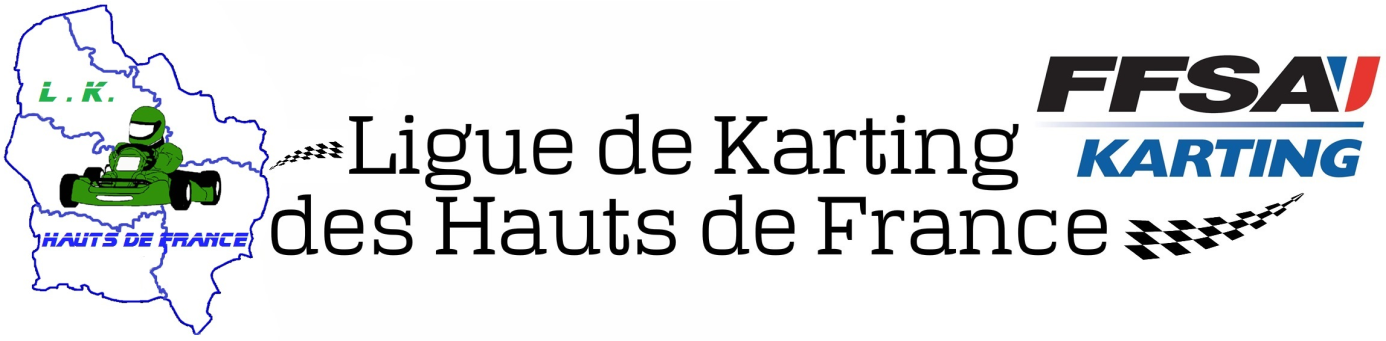 CHAMPIONNAT 2021 - BULLETIN D'INSCRIPTION                                                     COURSE PAR COURSE - OSTRICOURTConformément aux relevés de décision du Comité  Directeur du 19 Décembre 2020Remplir correctement chaque rubrique et cocher chaque demande retenue!                                  * Transpondeur - Ancien support   ** Transpondeur - Nouveau support                                                                        1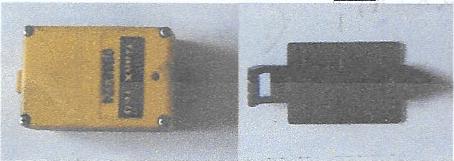 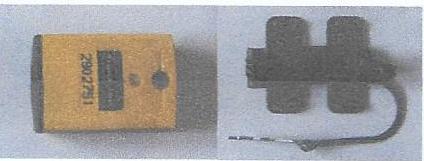 ② TARIF ET RESERVATION DES PNEUMATIQUES "SLICK" 2021Extrait du règlement particulier du championnat des hauts de France      Quel que soit le type d’engagement au championnat ( totalité ou 3 premières ou 2 dernières ou en course/ course) les pneumatiques seront fournis par la Ligue. Les pilotes ne pourront disposer que d’un train de pneus (2AV, 2AR) pour chaque    manifestation.  Les engagés qui ne souhaitent pas investir un train de pneus à chaque manifestation ont la possibilité de conserver leur train de pneumatiques de la manifestation précédente. Ils devront le signaler lors de leur inscription .2③ CALENDRIER DU CHAMPIONNAT 20213④ RESERVATION MEDIAS4PILOTEPILOTETUTEUR      (Obligatoire si mineur)TUTEUR      (Obligatoire si mineur)NomPrénomAdresseN° Licence 2021Code LicenceDate de naissanceClub / Ask / Fédération          Concurrent            →                                                N° Licence 2021  →          Concurrent            →                                                N° Licence 2021  →          Concurrent            →                                                N° Licence 2021  →          Concurrent            →                                                N° Licence 2021  →          Concurrent            →                                                N° Licence 2021  →Catégorie⃝ Minime  ⃝  Cadet  ⃝  Nationale  ⃝  KZ2  ⃝  KZ2 Master,  ⃝ KZ2 Gentleman    ⃝ Senior Cup  ⃝ Master Cup  ⃝ Gentleman.cup                                                              ⃝  DD2 ⃝ Minime  ⃝  Cadet  ⃝  Nationale  ⃝  KZ2  ⃝  KZ2 Master,  ⃝ KZ2 Gentleman    ⃝ Senior Cup  ⃝ Master Cup  ⃝ Gentleman.cup                                                              ⃝  DD2 ⃝ Minime  ⃝  Cadet  ⃝  Nationale  ⃝  KZ2  ⃝  KZ2 Master,  ⃝ KZ2 Gentleman    ⃝ Senior Cup  ⃝ Master Cup  ⃝ Gentleman.cup                                                              ⃝  DD2 ⃝ Minime  ⃝  Cadet  ⃝  Nationale  ⃝  KZ2  ⃝  KZ2 Master,  ⃝ KZ2 Gentleman    ⃝ Senior Cup  ⃝ Master Cup  ⃝ Gentleman.cup                                                              ⃝  DD2 Pour les catégories Senior-Master-Gentleman Cup : précisez la motorisation ⃝ Rotax   ⃝  X30Pour les catégories Senior-Master-Gentleman Cup : précisez la motorisation ⃝ Rotax   ⃝  X30Pour les catégories Senior-Master-Gentleman Cup : précisez la motorisation ⃝ Rotax   ⃝  X30Pour les catégories Senior-Master-Gentleman Cup : précisez la motorisation ⃝ Rotax   ⃝  X30Pour les catégories Senior-Master-Gentleman Cup : précisez la motorisation ⃝ Rotax   ⃝  X30N° de course souhaité                             ① Entre 1et 49 →Minime, Cadet,Nationale,Senior,cup,    KZ2,DD2                       ② Entre 51 et 99→            KZ2 Master ,KZ Gentleman,   Master et Gentleman Cup, Téléphone PortableTéléphone FixeEmailTRANSPONDEURChoix 1     ⃝  PersonnelChoix 1     ⃝  PersonnelNuméro →  Numéro →  TRANSPONDEURChoix 2     ⃝  Ligue  (Caution:250€)Choix 2     ⃝  Ligue  (Caution:250€)⃝    Ancien    support*⃝    Nouveau support**⃝    Pas de support⃝    Ancien    support*⃝    Nouveau support**⃝    Pas de supportREGLEMENT : « CAUTION DU TRANSPONDEUR LIGUE »  Chèque à l'ordre « Ligue de Karting des Hauts de France »(La caution chèque ou espèces est  à rendre à l'enregistrement le Samedi matin et  restitué à la fin de la manifestation)   REGLEMENT : « CAUTION DU TRANSPONDEUR LIGUE »  Chèque à l'ordre « Ligue de Karting des Hauts de France »(La caution chèque ou espèces est  à rendre à l'enregistrement le Samedi matin et  restitué à la fin de la manifestation)   REGLEMENT : « CAUTION DU TRANSPONDEUR LIGUE »  Chèque à l'ordre « Ligue de Karting des Hauts de France »(La caution chèque ou espèces est  à rendre à l'enregistrement le Samedi matin et  restitué à la fin de la manifestation)   REGLEMENT : « CAUTION DU TRANSPONDEUR LIGUE »  Chèque à l'ordre « Ligue de Karting des Hauts de France »(La caution chèque ou espèces est  à rendre à l'enregistrement le Samedi matin et  restitué à la fin de la manifestation)   REGLEMENT : « CAUTION DU TRANSPONDEUR LIGUE »  Chèque à l'ordre « Ligue de Karting des Hauts de France »(La caution chèque ou espèces est  à rendre à l'enregistrement le Samedi matin et  restitué à la fin de la manifestation)   Circuit:Date:⃝ Minime⃝ Cadet⃝ Autre Catégories⃝            Licenciés Hauts de France            □  Espèces             □  Chèques             □  Virement bancaire⃝            Licenciés Hauts de France            □  Espèces             □  Chèques             □  Virement bancaire70€80 € si inscription dans les 7 derniers jours85€95 € si inscription dans les 7 derniers jours115€125 € si inscription dans les 7 derniers jours⃝         Licenciés non Hauts de France            □  Espèces            □  Chèques             □  Virement bancaire ⃝         Licenciés non Hauts de France            □  Espèces            □  Chèques             □  Virement bancaire 70€80 € si inscription dans les 7 derniers jours85€95 € si inscription dans les 7 derniers jours125€135 € si inscription dans les 7 derniers joursREGLEMENT: « ENGAGEMENT »                                                                                    Par :⃝ Chèques à l’ordre de « Ligue de Karting des Hauts de France »         ⃝ Virement bancaire « Identification IBAN FR76 1627 5005 2008 0002 3727 019( joindre impérativement le justificatif du virement  au bulletin d’inscription )         ⃝ Espèces à faire au comptant auprès de Patrice CANDAS le samedi à l’enregistrement                                REGLEMENT: « ENGAGEMENT »                                                                                    Par :⃝ Chèques à l’ordre de « Ligue de Karting des Hauts de France »         ⃝ Virement bancaire « Identification IBAN FR76 1627 5005 2008 0002 3727 019( joindre impérativement le justificatif du virement  au bulletin d’inscription )         ⃝ Espèces à faire au comptant auprès de Patrice CANDAS le samedi à l’enregistrement                                REGLEMENT: « ENGAGEMENT »                                                                                    Par :⃝ Chèques à l’ordre de « Ligue de Karting des Hauts de France »         ⃝ Virement bancaire « Identification IBAN FR76 1627 5005 2008 0002 3727 019( joindre impérativement le justificatif du virement  au bulletin d’inscription )         ⃝ Espèces à faire au comptant auprès de Patrice CANDAS le samedi à l’enregistrement                                REGLEMENT: « ENGAGEMENT »                                                                                    Par :⃝ Chèques à l’ordre de « Ligue de Karting des Hauts de France »         ⃝ Virement bancaire « Identification IBAN FR76 1627 5005 2008 0002 3727 019( joindre impérativement le justificatif du virement  au bulletin d’inscription )         ⃝ Espèces à faire au comptant auprès de Patrice CANDAS le samedi à l’enregistrement                                REGLEMENT: « ENGAGEMENT »                                                                                    Par :⃝ Chèques à l’ordre de « Ligue de Karting des Hauts de France »         ⃝ Virement bancaire « Identification IBAN FR76 1627 5005 2008 0002 3727 019( joindre impérativement le justificatif du virement  au bulletin d’inscription )         ⃝ Espèces à faire au comptant auprès de Patrice CANDAS le samedi à l’enregistrement                                ⃝ Minime          VEGA  CADETTI⃝        1X  141€⃝ Conserve les 4 pneus de la course du………………⃝ Cadet            VEGA  M1⃝        1X  150 €⃝ Conserve les 4 pneus de la course du……………….⃝ Nationale 2          MOJO D2⃝        1X  162 €⃝ Conserve les 4 pneus de la course du…………………….⃝ Nationale, X30J   VEGA XH3       ⃝	  1X  185 €⃝ Conserve les 4 pneus de la course du……………………..⃝ SeniorCup/Master… VEGA XH3               ⃝	  1X  185 €⃝ Conserve les 4 pneus de la course du……………………..⃝ KZ2                      VEGA XH3             ⃝	  1X  185 €⃝ Conserve les 4 pneus de la course du……………………..⃝ DD2                     MOJO D5       ⃝	  1X  192 €⃝ Conserve les 4 pneus de la course du…………………….REGLEMENT: « PNEUS »                                                                                    Par :⃝ Chèques à l’ordre de « Ligue de Karting des Hauts de France »         ⃝ Virement bancaire « Identification IBAN FR76 1627 5005 2008 0002 3727 019( joindre impérativement le justificatif du virement  au bulletin d’inscription )         ⃝ Espèces à faire au comptant auprès de Patrice CANDAS le samedi à l’enregistrement                                REGLEMENT: « PNEUS »                                                                                    Par :⃝ Chèques à l’ordre de « Ligue de Karting des Hauts de France »         ⃝ Virement bancaire « Identification IBAN FR76 1627 5005 2008 0002 3727 019( joindre impérativement le justificatif du virement  au bulletin d’inscription )         ⃝ Espèces à faire au comptant auprès de Patrice CANDAS le samedi à l’enregistrement                                REGLEMENT: « PNEUS »                                                                                    Par :⃝ Chèques à l’ordre de « Ligue de Karting des Hauts de France »         ⃝ Virement bancaire « Identification IBAN FR76 1627 5005 2008 0002 3727 019( joindre impérativement le justificatif du virement  au bulletin d’inscription )         ⃝ Espèces à faire au comptant auprès de Patrice CANDAS le samedi à l’enregistrement                                Ce document devra parvenir au secrétaire de la Ligue 8 JOURS (Vendredi soir minuit) AVANT LA MANIFESTATION pour bénéficier des tarifs normaux , passé ce délai le tarif majoré sera appliqué.Ce document rempli est à envoyer uniquement par mail :                            «  pcandarolo72@orange.fr »Les différents règlements (chèque et espèces) seront à me rendre à l'enregistrement!ATTESTATION DE REGLEMENT	• ATTESTATION POUR : ENGAGEMENT Cocher ici  →   ⃝                                                                                  PNEUS                                →    ⃝                                                                                 ENGAGEMENT ET PNEUS→   ⃝                         • ATTESTATION A L'ORDRE DE : ..............................................................................                           ....................................................................................................................................                         • SERA ENVOYEE A CETTE ADRESSE MAIL : .........................................................                           ....................................................................................................................................CircuitsDateDOUVRIN05 – 06 JUINABBEVILLE26 – 27 JUINOSTRICOURT                   28 – 29  AOUTANNEVILLE           18 – 19 SEPTEMBREDOUVRIN      16 – 17 OCTOBRE